Миколаївська міська радаПостійна комісія міської ради зпитань містобудування, архітектуриі будівництва, регулюванняземельних відносин та екологіїПРОТОКОЛ09.04.2019 № 105                                                                                                               Засідання постійної комісії міської ради з питань містобудування, архітектури і будівництва, регулювання земельних відносин та екології  Присутні депутати Миколаївської міської ради VII скликання:Голова постійної комісії – Концевой І.О. Секретар постійної комісії – Яковлєв А.В.Члени комісії: Дюмін А.Г., Карцев В.М., Кучеревська Т.В., Петров А.Г., Пономарьов М.В., Таранова С.В.Запрошені та присутні:Андрієнко Ю.Г. – заступник міського голови;Єфименко О.В. – начальник управління земельних ресурсів ММР;Нефьодов О.А. - заступник начальника управління містобудування та архітектури ММР;Депутати ММР, представники преси, телебачення, громадськості та інші особи.ПОРЯДОК ДЕННИЙ:1. Організаційні питання.2. Розгляд звернень юридичних та фізичних осіб, які надані управлінням земельних ресурсів Миколаївської міської ради та управлінням містобудування та архітектури Миколаївської міської ради до постійної комісії міської ради з питань містобудування, архітектури і будівництва, регулювання земельних відносин та екології щодо оформлення правових документів на земельні ділянки.Доповідач: Цимбал А.А. – начальник управління містобудування та архітектури – головний архітектор м. Миколаєва; Єфименко О.В.-  начальник управління земельних ресурсів Миколаївської міської ради, Нефьодов О.А. - заступник начальника управління містобудування та архітектури Миколаївської міської ради.                                 ПИТАННЯ ДО РОЗГЛЯДУ:      	                                    	Розділ 22. Розгляд звернень юридичних та фізичних осіб, які надані управлінням земельних ресурсів Миколаївської міської ради та управлінням містобудування та архітектури Миколаївської міської ради до постійної комісії міської ради з питань містобудування, архітектури і будівництва, регулювання земельних відносин та екології щодо оформлення правових документів на земельні ділянки.1. Проект рішення «Про надання дозволу на виготовлення проекту землеустрою щодо впорядкування території для містобудівних потреб у Заводському  районі   м. Миколаєва»S-arx-003               Про надання дозволу на виготовлення проекту землеустрою щодо впорядкування території для містобудівних потреб у Заводському  районі   м. МиколаєваРозглянувши містобудівну документацію «Детальний план території земельної ділянки, обмеженої  вул. Заводською, причалом №7, причалом №9, Бузьким лиманом в Заводському районі м. Миколаєва», Генеральний план міста Миколаєва, План зонування території міста Миколаєва, наявну земельно-кадастрову інформацію, керуючись Конституцією України, Земельним кодексом України, Законом України «Про регулювання містобудівної діяльності», Законами України «Про оренду землі», «Про землеустрій», «Про місцеве самоврядування в Україні», міська радаВИРІШИЛА:1. Надати дозвіл управлінню містобудування та архітектури Миколаївської міської ради на розроблення проекту землеустрою щодо впорядкування території для містобудівних потреб з метою формування земельної ділянки, на якій передбачається будівництво об’єктів нерухомого майна орієнтовною площею 6920 кв.м за адресою: вул. Заводська, 35 в Заводському районі                             м. Миколаєва. Висновком управління містобудування та архітектури Миколаївської міської ради від 08.04.2019 №18-149 відповідно до Закону України «Про регулювання містобудівної діяльності», затвердженого детального плану території земельної ділянки, обмеженої  вул. Заводською, причалом №7, причалом №9, Бузьким лиманом в Заводському районі м. Миколаєва, з метою виконання положень містобудівної документації, погоджено формування земельної ділянки орієнтовною площею 0,6920 за адресою адресою:                               вул. Заводська, 35 в Заводському районі м. Миколаєва.РЕКОМЕНДОВАНО: Погодити.ПРИСУТНІ 8ЗА 8ПРОТИ 0УТРИМАЛИСЯ 02. Від  25.03.2019 протокол № 104 розгляд питання перенесено       Від  28.01.2019 протокол № 103 розгляд питання перенесеноВід  14.01.2018 протокол № 101 розгляд питання перенесеноВід  17.12.2018 протокол № 100 розгляд питання перенесено       Від  03.12.2018 протокол № 98 розгляд питання перенесено вивчає депутат ММР Крісенко О.В.1.   Продовжити громадянці Масловій Олександрі Іванівні  на   10  років  з дати прийняття рішення  строк оренди  земельної ділянки  (кадастровий номер 4810136300:02:060:0013)   із співвласниками будівель загальною  площею  1114 кв.м , з визначенням ідеальної частки 45/100 від земельної ділянки площею 1114 кв.м , що складає 501 кв.м,  яка  була  надана  рішенням  міської  ради від 22.12.2006 № 9/61, залишивши її в землях громадської забудови, для подальшого обслуговування нежитлових приміщень по вул. Пограничній,19.Інформація УЗР : Договір оренди землі  № 4797 діє  до 06.03.2017, подали заяву  19.09.2018. Відповідно до висновку управління містобудування та архітектури    Миколаївської міської ради від 01.10.2018 № 17-4227 погоджено планувальну можливість продовження   строку оренди земельної  ділянки   для подальшого обслуговування нежитлових приміщень по вул. Пограничній,19.Пропозиція УЗР:  винести на розгляд чергової сесії міської ради.РЕКОМЕНДОВАНО: Погодити.ПРИСУТНІ 8ЗА 7ПРОТИ 0УТРИМАЛИСЯ 1 (Таранова С.В.)3. Питання не розглядались 24.09.2018 протокол №94, 22.10.2018 протокол №95, протокол №97, від 19.11.2018. Розгляд питання перенесено протокол №98 від 03.12.2018. Протокол №100 від 17.12.2018 розгляд питання перенесено. Протокол №101 від14.01.2019 розгляд питання перенесено. Протокол №104 від 25.03.2019 розгляд питання перенесено. Фізичній особі-підприємцю Шевченку Олександру Олександровичу продовжити  на 1 рік, з дати прийняття рішення, оренду земельної ділянки площею 36 кв.м  (кадастровий номер 4810136900:01:050:0022), яка надана рішенням міської ради від 27.06.2013 №29/42, яка надана рішенням міської ради від 12.11.2009 №40/27, залишивши її в землях громадської забудови, для подальшого обслуговування зупинкового комплексу з торговим кіоском по пр. Богоявленському ріг вул.  Південної, без оформлення права власності на нерухоме майно. Висновком від 03.08.2018 № 17-3241 управління містобудування та архітектури Миколаївської міської ради погоджує продовження оренди. Заява від 17.07.2018 Договір до 15.09.2018  Боргу не має. Попередній термін 3 роки. Пропозиція УЗР: погодити винести на розгляд сесії міської ради.РЕКОМЕНДОВАНО: Погодити.ПРИСУТНІ 8ЗА 7ПРОТИ 0УТРИМАЛИСЯ 1 (Таранова С.В.)Голова комісії                                                                                     І.О. КонцевойСекретар комісії                                                                                А.В. Яковлєв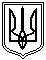 